UNIVERSIDADE DO ESTADO DE SANTA CATARINA – UDESC 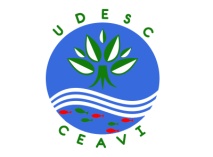 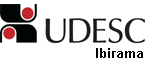 CENTRO DE EDUCAÇÃO SUPERIOR DO ALTO VALE DO ITAJAÍ – CEAVIPLANO DE ENSINODEPARTAMENTO: Ciências ContábeisDISCIPLINA: Ética Profissional			   SIGLA: ETP                                                    CARGA HORÁRIA TOTAL: 36                             TEORIA: 36           PRÁTICA:      CURSO(S): Ciências ContábeisSEMESTRE/ANO:  I/2015                                  PRÉ-REQUISITOS: OBJETIVO GERAL DO CURSO:EMENTA:OBJETIVO GERAL DA DISCIPLINA:OBJETIVOS ESPECÍFICOS/DISCIPLINA:CRONOGRAMA DAS ATIVIDADES:OBS: As datas e os respectivos conteúdos poderão ser alterados quando houver necessidade.METODOLOGIA PROPOSTA:AVALIAÇÃO:Prova 1  (P1) - 20%Prova 2  (P2) - 20%Prova 3  (P3) - 20%Pesquisa (P4) - 20 %Exercícios e participação nos debates (E) – 20%BIBLIOGRAFIA BÁSICA:BIBLIOGRAFIA COMPLEMENTAR:PROFESSOR: Joice Danusa Justo                 E-mail: joicejusto.psi@gmail.comFormar profissionais habilitados ao exercício da profissão contábil, proativos, críticos e reflexivos que promovam o desenvolvimento sustentável das organizações e da sociedade, com senso de responsabilidade, competência, criatividade, ética e iniciativa, capacitados a gerenciar informações, assessorando na tomada de decisões.Conceitos gerais. Relação da Ética com outras ciências. A Ética como doutrina. Ética nos negócios. Ética e a profissão do contador. O Código de Ética Profissional Contábil.Proporcionar aos acadêmicos (as) conhecimentos específicos sobre a ética aplicada ao exercício da profissão contábil, com ênfase para o código de ética profissional e atributos éticos desejados. a) Discutir os principais conceitos de ética e sua função.b) Observar a diferença entre ética e moral.c) Refletir sobre os princípios éticos aplicáveis a todas as atividades empresariais, com ênfase para o profissional contábil. d) Apresentar o código de ética profissional enquanto ferramenta norteadora de uma prática profissional ética.e) Analisar os princípios éticos aplicáveis a todas as atividades empresariais.f) Proporcionar uma reflexão a respeito dos atributos éticos desejáveis ao profissional contabilista.DatasHoraCronograma de atividades01 - 23/02/201520:40 – 22:20Apresentação e discussão do plano de ensino. Ética e sua função.  02 - 02/03/201520:40 – 22:20Ética: Pressupostos filosóficos03 - 09/03/201520:40 – 22:20Ética e consciência - Ética enquanto atitude reflexiva04 - 16/03/201520:40 – 22:20Ética x Moral05 - 23/03/201520:40 – 22:20Aula virtual – Estudo de texto – Exercícios referentes às aulas anteriores - Moodle06 - 30/03/201520:40 – 22:20Prova 1 (P1)07 - 06/04/201520:40 – 22:20Debate filosófico sobre cenas do filme: Hannah Arendt. Direção: Margarethe von Trotta. Luxemburgo, 2012.08 - 13/04/201520:40 – 22:20 Fundamentos de ética empresarial - Princípios éticos aplicáveis a todas as atividades empresariais.09 - 27/04/201520:40 – 22:20Princípios éticos aplicáveis às relações com clientes, concorrentes, empregados e fornecedores.10 - 04/05/201520:40 – 22:20Código de ética profissional do contador. 11 - 11/05/201520:40 – 22:20Aula virtual - A legislação aplicada à regulamentação da profissão contábil, Conselho Federal de Contabilidade e Conselho Regional de Contabilidade. Exercícios Moodle.12 - 18/05/201520:40 – 22:20Prova 2 (P2) 13 - 25/05/201520:40 – 22:20Código de ética profissional do contador. Exercícios em sala.14 - 01/06/201520:40 – 22:20Código de ética profissional do contador. Estudos de caso. 15 - 08/06/201520:40 – 22:20Aula virtual - Pesquisa (P4) sobre ética na profissão contábil. Entrega dia 29/06/2015 por e-mail.16 - 15/06/201520:40 – 22:20Desenvolvimento de atividade envolvendo questões do Exame de Suficiência do CRC/SC e concursos.17 - 22/06/201520:40 – 22:20Penalidades impostas às infrações cometidas pelo contador.18 - 29/06/201520:40 – 22:20- Prova 3 (P3)       06/07/201520:40 – 22:20Exame. - Aulas expositivas e dialogadas com auxílio de quadro, retroprojetor e/ou multimídia.-  Exercícios em classe e extraclasse com desenvolvimento de exercícios individuais e em equipe. - Leituras orientadas utilizando material bibliográfico sugerido (comentários e sínteses de leituras).- Provas individuais e sem consulta.CONSELHO REGIONAL DE CONTABILIDADE DE SANTA CATARINA. Legislação básica da contabilidade. Florianópolis: CRC/SC, 1999. Número de Chamada: 657 C755co 3. ed.FIPECAFI- Fundação Instituto de Pesquisas Contábeis, Atuariais e Financeiras. Ética Geral e Profissional em Contabilidade. 2. ed. São Paulo: Atlas, 1997. Número de Chamada: 174.9 E84 2.ed.MOREIRA, J. A ética empresarial no Brasil. São Paulo: Pioneira, 1999. Número de Chamada: 174.4081 M838eABBAGNANO, N. Dicionário de filosofia. 4. ed. São Paulo: Martins Fontes, 2000. Número de Chamada: 103 A122d RCHAUI, M. Convite à Filosofia. São Paulo: Ática, 2003. Número de Chamada: 101 C496c 12.ed.NALINI, J. R. Ética Geral e Profissional. São Paulo: Editora Revista dos Tribunais, 1997. Número de Chamada: 174.3 N171e 6.ed.SÁ, A. L. de. Ética profissional. São Paulo: Atlas, 1998. Número de Chamada: 174 S111e 4.ed.TOMELIN, J. F.; TOMELIN, K. N. Diálogos Filosóficos. Blumenau: Nova Letra, 2004. Número de Chamada: 101 T656d          SITES PARA CONSULTASPortal de Contabilidade: www.portaldecontabilidade.com.br/ Conselho Regional de Contabilidade (SC): http://www.crcsc.org.br/ Conselho Federal de Contabilidade: www.cfc.org.br/